   Escuela Particular N°2390 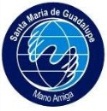    Santa María de Guadalupe	   Avda. La Concepción N° 0519. Colina	   Miss: Camila Valenzuela“Enseñar, Educar,Evangelizar”Giving advice Se utiliza para dar un consejo o sugerencia Should consejo o sugerencia positiva     X shouldn´t para expresar no es acosejableComplete with should or shouldn´t / complete con should o shouldn´t según correspondaYou ______practice sports and exercise We_______ sleep too lateI ______eat more healthy foodYou _____create fake online profilesExpressing preferencesClassify the concepts/ Clasifica las preferencias de acuerdo si son positivas o negativasCreate advices using the concepts Netflix, eat healthy, study, Example: You shouldn´t watch Netflix all day.1-2-3- Positive negative